Vitoria-Gasteiz, 2019ko otsailaren 14aLagun horiek:		Bigarren bultzada izango da hau. Beste hitzordu bat eta hainbat ekintza, denona izango den helburua proposatzera bideratuak: oztopoak ezabatzea, baita ikusten ez direnak ere. Taldea handia da, gaitasun desberdinak eta berezituak dituena, eta saiatuko gara azpimarratzen eta maila berean jartzen.		Inklusioa gai arrunta da berriro, eta hari buruz urteetan borrokan aritu diren familia eta instituzioengandik ikasi dugu. Horregatik, Har-Eman elkarteak eta Arabako Euskal Pilota Elkarteak elkarrekin egiten dute bigarren dei hau. 365 eguneko zeregin bat, saiatzeko praktikan jartzen nagusitzen ari den filosofia. Familia, elkarte, enpresa eta kirol-klubek jaso behar dugu arian-arian filosofia hori, egun batean kirola eta bizitza bera izan daitezela  gune bakarra eta inklusiboa. Txikitatik, eskola-garaitik, haur txikiek ez baitituzte desberdintasunak hautematen.		Desgaitasun fisiko edo intelektuala beste desberdintasun bat balitz bezala hartu behar da: trebesia, abiadura, ikasteko gaitasuna eta hobetzeko borondatea. Denok, bakoitza bere mailan,  gai gara, neurri batean edo bestean.		Denboraldian AEPEk antolatzen dituen hitzordu/topaketetan txikienek, denek -pilotariak  eta hain pilotariak ez direnak-, familiek eta eskolakideek berdin gozatzen dugu. Adostu genuen deialdia egitea 6 eta 12 urte bitarteko haurrentzat 2018ko urtarrilaren erdialdean. Erantzun hala moduzkoa izan zen, ez baita erraza lehengo urratsa ematea. Beharbada, bigarrenean zorte handiagoa izango dugu. Txukun Lakua klubak lekukoa hartu zuen, eta elkarretaratze handi bat prestatu zuen, otsailaren 25ean.		Berriro hartu behar dugu asmoa, ahaleginak berriro elkartu eta urrats berri bat eman. Martxoaren 16a da aukeratutako data. Egun osoan zehar. Goizean, Mendizorrotzako Beti Jai kirol-esparruan, eta arratsaldean, Lakuako frontoian. Ikasleak, klubak, eskolak, familiak, elkarteak, talde eta norbanakoak: Aurrera Pilota Inklusiboaren II Jardunaldiarekin. Martxoaren 16an, larunbata, denok behar zaituztegu. Lagundu dezagun eta eman dezagun urrats handi bat elkarrekin.		Poliki  bada ere, dabilen barea badabil. Ibilitakoa ibilita, AEPEk, Lakuako Txukun klubak eta Har-Eman elkarteak elkartzen dituzte berriro haien indarrak eta deitzen zaituztete datorren bideari elkarrekin jarraitzera.		Klubek, Pilota Eskolak, zuen konpromisoa eta laguntza behar dugu. Uxatu dezagun geure burutik desberdintasuna eta ireki diezaiogun atea berdintasunari eta inklusioari.		Bihurtu dezagun martxoaren 16a, egun osoan zehar, izan daitekeenaren agertoki eta proba-laborategia. Izan behar denarena. Hasieratik has gaitezen. Neska-mutilek arrastoa jarraituko dute.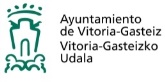 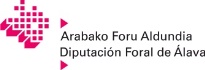 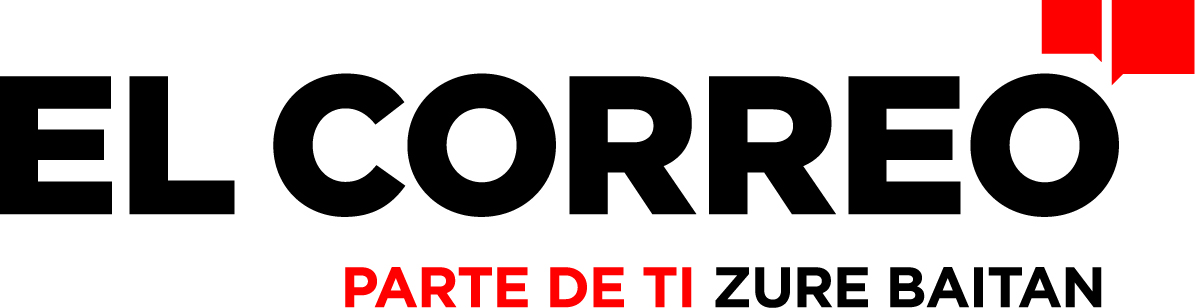 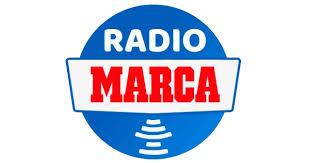 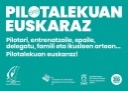 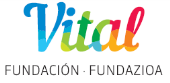 Vitoria-Gasteiz 14 de febrero de 2019		Estimados amigos y colaboradores:	Será éste el segundo impulso. Una nueva cita y diferentes acciones dirigidas a proponer un objetivo común: eliminar barreras, hasta las que no se ven. Poner en práctica la normalización, la visibilidad, la inclusión. Vale todo, entramos todos. El colectivo es amplio, con aptitudes distintas y diferenciadas que trataremos de poner en valor y al mismo nivel.	La inclusión vuelve a ser tema común del que hemos aprendido de las familias e instituciones que llevan años en la pelea. Por ello, Har-Eman y Federación Alavesa de Pelota realizan juntos la segunda llamada. Una labor para 365 días que trate de poner en práctica una filosofía que va calando y que, desde la familia, las asociaciones, empresas y clubes deportivos, recojamos poco a poco, para que el deporte y la vida se conviertan un día en un espacio único e inclusivo. Desde muy temprano, desde la edad escolar, cuando los pequeños aprecian menos las diferencias.	La discapacidad física y/o intelectual debe considerarse como cualquier otra diferencia: la habilidad, la velocidad, la capacidad de aprendizaje y la voluntad de superación. Todos, cada uno a nuestro nivel estamos más o menos capacitados.	Durante la temporada, la FAPV dispone de citas/encuentro donde los más pequeños, todos, pelotaris y menos pelotaris, familias y compañeros de escuela, disfruten por igual. Convinimos en hacer el llamamiento  a mediados del mes de enero de 2018 para los más niños de entre 6 y 12 años. Hubo una respuesta desigual, porque no es fácil dar el primer paso. Quizá en el segundo tengamos más suerte. El club Txukun Lakua, tomó el relevo y preparó una gran cita un mes después, el 25 de febrero. 	Toca retomar la idea, combinar otra vez los esfuerzos y dar un nuevo paso. El día 16 de marzo es la fecha elegida. Durante todo el día. Mañana y tarde en el frontón de Lakua. Escolares, clubes, escuelas, familias, asociaciones, colectivos y gentes: Vamos con la II Jornada de Pelota Inclusiva. El 16 de marzo, sábado, os necesitamos a todos. Echemos una mano y demos juntos otro gran paso.	El movimiento se demuestra andando. Y tras lo andado, FAPV, Club Txukun Lakua y Har-Eman, unen de nuevo sus fuerzas y os convocan a continuar y compartir el siguiente tramo de camino.	Clubes, Escuelas de Pelota, necesitamos vuestro compromiso y colaboración. Vamos a desalojar de nuestra cabeza la diferencia y abramos la puerta de la igualdad y la inclusión.	Convirtamos el sábado 16 de marzo, durante todo el día, en el escenario y laboratorio de pruebas de lo que puede ser. De lo que debe ser. Empecemos por el principio. Los chavales seguirán el rastro.    